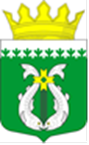 РЕСПУБЛИКА КАРЕЛИЯТЕРРИТОРИАЛЬНАЯ ИЗБИРАТЕЛЬНАЯ КОМИССИЯСУОЯРВСКОГО РАЙОНАР Е Ш Е Н И ЕОт 05 августа 2022 года	     	                                                     № 38/256-5О приостановлении  полномочий председателя и члена  Территориальной избирательной комиссии Суоярвского районаНа основании подпункта «л» пункта 1, пункта 7 статьи 29 Федерального закона «Об основных гарантиях избирательных прав и права на участие в референдуме граждан Российской Федерации» Территориальная избирательная комиссия Суоярвского района РЕШИЛА:Приостановить полномочия на период подготовки и проведения выборов депутатов Совета Суоярвского муниципального округа первого созыва с 06 августа 2022 года по 11 сентября 2022 года:-Хлопкиной Марины Степановны, председателя ТИК Суоярвского района, выдвинута Территориальной избирательной комиссией предыдущего состава;- Ярохович Елены Александровны, члена ТИК Суоярвского района с правом решающего голоса, выдвинута Карельским региональным отделением Всероссийской политической партии  «ЕДИНАЯ РОССИЯ»;           2.В соответствии с п.23 статьи 14 Регламента Территориальной избирательной комиссии Суоярвского района временно исполняющим обязанности председателя комиссии назначить заместителя председателя комиссии Бандурко Татьяну Александровну. 3.Направить настоящее решение в Центральную избирательную комиссию Республики Карелия.Председатель ТИК                                                                М.С. ХлопкинаСекретарь ТИК                                                                      С.Ф. Никитина 